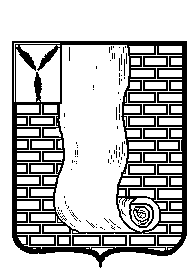 КРАСНОАРМЕЙСКОЕ РАЙОННОЕ СОБРАНИЕСАРАТОВСКОЙ ОБЛАСТИРЕШЕНИЕОб утверждении Положения   о Контрольно-счетной комиссии Красноармейского муниципального района»В соответствии  с Федеральным законом от 6 октября 2003 года № 131-ФЗ «Об общих принципах организации местного самоуправления в Российской Федерации», Федеральным  законом от 7 февраля 2011 года № 6-ФЗ «Об общих принципах организации и деятельности контрольно-счетных органов субъектов Российской Федерации и муниципальных образований»,    Уставом Красноармейского муниципального района Саратовской области, Красноармейское районное Собрание РЕШИЛО:1.Утвердить Положение о контрольно-счетной комиссии Красноармейского муниципального района согласно Приложению.2.Считать утратившим силу решение Красноармейского районного Собрания от 28.02.2022 № 09/1 «Об утверждении Положения о Контрольно-счетной комиссии Красноармейского муниципального района».3.Настоящее решение вступает  с момента его официального опубликования (обнародования).Председатель Красноармейскогорайонного Собрания                                                              Л.В.ГерасимоваСекретарь Красноармейскогорайонного Собрания                                                                А.В.КузьменкоПриложение к решению районного Собранияот 22.06.2023 № 62ПОЛОЖЕНИЕ О КОНТРОЛЬНО-СЧЕТНОЙ КОМИССИИКРАСНОАРМЕЙСКОГО МУНИЦИПАЛЬНОГО РАЙОНА Статья 1. Статус Контрольно-счетной комиссии Красноармейского муниципального района1. Контрольно-счетная  комиссии Красноармейского муниципального района (далее – контрольно-счетный орган)  является постоянно действующим органом внешнего муниципального финансового контроля, образуется Красноармейским районным Собранием (далее – представительный орган) и ему подотчетен.2. Контрольно-счетная орган обладает организационной и функциональной независимостью и осуществляет свою деятельность самостоятельно.3. Деятельность Контрольно-счетного органа не может быть приостановлена, в том числе в связи досрочным прекращением полномочий Красноармейского районного Собрания. 4. Контрольно-счетный орган является органом местного самоуправления, имеет гербовую печать и бланки со своим наименованием и с изображением герба.5. Контрольно-счетный орган обладает правами юридического лица.6. Контрольно-счетный орган обладает правом правотворческой инициативы по вопросам своей деятельности и реализации полномочий внешнего муниципального финансового контроля.7. Контрольно-счетный орган может учреждать ведомственные награды и знаки отличия, утверждать положения об этих наградах и знаках, их описания и рисунки, порядок награждения.8. Контрольно-счетный орган муниципального района осуществляет полномочия контрольно-счетного органа поселения по осуществлению внешнего финансового контроля в случае заключения представительными органами поселений, входящих в состав муниципального района, соглашения с представительным органом муниципального района о передаче таких полномочий.9. Место нахождения Контрольно-счетного органа – Саратовская область, г.Красноармейск, ул. Ленина, д.62.Статья 2. Правовые основы деятельности Контрольно-счетного органаПравовое регулирование организации и деятельности контрольно-счетной комиссии Красноармейского муниципального района основывается на Конституции Российской Федерации и осуществляется Федеральным законом от 6 октября 2003 года N 131-ФЗ "Об общих принципах организации местного самоуправления в Российской Федерации", Бюджетным кодексом Российской Федерации, Федеральным законом от 7 февраля 2011 г. N 6-ФЗ, другими федеральными законами и иными нормативными правовыми актами Российской Федерации, муниципальными нормативными правовыми актами. В случаях и порядке, установленных федеральными законами, правовое регулирование организации и деятельности контрольно-счетной Комиссии Красноармейского муниципального района осуществляется также законами Саратовской области.Статья 3. Принципы деятельности Контрольно-счетного органаДеятельность Контрольно-счетного органа основывается на принципах законности, объективности, эффективности, независимости, открытости и гласности.Статья 4. Состав Контрольно-счетного органа1. Контрольно-счетный орган образуется в составе председателя, аудиторов и аппарата Контрольно-счетного органа.2. Председатель и аудиторы Контрольно-счетного органа замещают муниципальные должности.            3. Срок полномочий председателя и аудиторов контрольно-счетного органа устанавливается соответственно законом субъекта Российской Федерации или муниципальным нормативным правовым актом и не должен быть менее чем срок полномочий Красноармейского районного Собрания.4. В состав аппарата Контрольно-счетного органа входят инспекторы и иные штатные работники. На инспекторов Контрольно-счетного органа возлагаются обязанности по организации и непосредственному проведению внешнего муниципального финансового контроля.5. Права, обязанности и ответственность работников Контрольно-счетного органа определяются Федеральным законом от 07.02.2011 № 6-ФЗ «Об общих принципах организации и деятельности контрольно-счетных органов субъектов Российской Федерации и муниципальных образований», законодательством о муниципальной службе, трудовым законодательством и иными нормативными правовыми актами, содержащими нормы трудового права.6. Штатная численность Контрольно-счетного органа определяется правовым актом Красноармейского районного Собрания по представлению председателя Контрольно-счетного органа с учетом необходимости выполнения возложенных законодательством полномочий, обеспечения организационной и функциональной независимости.7. Структура и штатное расписание Контрольно-счетного органа утверждаются председателем Контрольно-счетного органа, исходя из возложенных на Контрольно-счетный орган полномочий.8. В Контрольно-счетном органе образуется коллегия Контрольно-счетного органа, которая рассматривает наиболее важные вопросы деятельности Контрольно-счетной органа, включая вопросы планирования и организации ее деятельности, методологии контрольной деятельности. Компетенция и порядок работы коллегии определяются настоящим Положением и Регламентом Контрольно-счетного органа.В состав коллегии Контрольно-счетного органа входят председатель и аудиторы Контрольно-счетного органа.Статья 5. Порядок назначения на должность и освобождения от должности председателя, аудитора Контрольно-счетного органа1. Председатель и аудиторы Контрольно-счетного органа назначаются на должность Красноармейским районным Собранием.2. Предложения о кандидатурах на должность председателя Контрольно-счетного органа вносятся в Красноармейское районное Собрание:1) председателем представительного органа;2) депутатами представительного органа - не менее одной трети от установленного числа депутатов представительного органа района;3) главой района.3. Кандидатуры на должность председателя Контрольно-счетного органа представляются в представительный орган Красноармейского муниципального района субъектами, перечисленными в части 2 настоящей статьи, не позднее чем за два месяца до истечения полномочий действующего председателя Контрольно-счетного органа.4. Кандидатуры на должность аудиторов Контрольно-счетного органа вносятся в представительный орган района председателем Контрольно-счетного органа.5. Порядок рассмотрения кандидатур на должности председателя и аудиторов Контрольно-счетного органа устанавливается нормативным правовым актом или регламентом Красноармейского районного Собрания.Статья 6. Требования к кандидатурам на должность председателя, заместителя председателя и аудитора Контрольно-счетного органа1. На должность председателя и аудитора Контрольно-счетного органа назначаются граждане Российской Федерации, соответствующие следующим квалификационным требованиям:1) наличие высшего образования;2) опыт работы в области государственного, муниципального управления, государственного, муниципального контроля (аудита), экономики, финансов, юриспруденции не менее пяти лет;3) знание Конституции Российской Федерации, федерального законодательства, в том числе бюджетного законодательства Российской Федерации и иных нормативных правовых актов, регулирующих бюджетные правоотношения, законодательства Российской Федерации о противодействии коррупции, конституции (устава), законов соответствующего субъекта Российской Федерации и иных нормативных правовых актов, устава соответствующего муниципального района и иных муниципальных правовых актов применительно к исполнению должностных обязанностей, а также общих требований к стандартам внешнего государственного и муниципального аудита (контроля) для проведения контрольных и экспертно-аналитических мероприятий контрольно-счетными органами субъектов Российской Федерации и муниципальных образований, утвержденных Счетной палатой Российской Федерации.2. Гражданин Российской Федерации не может быть назначен на должность председателя  или аудитора Контрольно-счетного органа в случае:1) наличия у него неснятой или непогашенной судимости;2) признания его недееспособным или ограниченно дееспособным решением суда, вступившим в законную силу;3) отказа от прохождения процедуры оформления допуска к сведениям, составляющим государственную и иную охраняемую федеральным законом тайну, если исполнение обязанностей по должности, на замещение которой претендует гражданин, связано с использованием таких сведений;4) прекращения гражданства Российской Федерации или наличия гражданства (подданства) иностранного государства либо вида на жительство или иного документа, подтверждающего право на постоянное проживание гражданина Российской Федерации на территории иностранного государства;5) наличия оснований, предусмотренных пунктом 3 настоящей статьи.3. Председатель и аудиторы Контрольно-счетного органа не могут состоять в близком родстве или свойстве (родители, супруги, дети, братья, сестры, а также братья, сестры, родители, дети супругов и супруги детей) с главой муниципального района, председателем представительного органа муниципального района, главой местной администрации, руководителями судебных и правоохранительных органов, расположенных на территории района.4. Председатель и аудиторы Контрольно-счетного органа не могут заниматься другой оплачиваемой деятельностью, кроме преподавательской, научной и иной творческой деятельности. При этом преподавательская, научная и иная творческая деятельность не может финансироваться исключительно за счет средств иностранных государств, международных и иностранных организаций, иностранных граждан и лиц без гражданства, если иное не предусмотрено международным договором Российской Федерации или законодательством Российской Федерации.5. Председатель и аудиторы Контрольно-счетного органа, а также лица, претендующие на замещение указанных должностей, обязаны представлять сведения о своих доходах, об имуществе и обязательствах имущественного характера, а также о доходах, об имуществе и обязательствах имущественного характера своих супруги (супруга) и несовершеннолетних детей в порядке, установленном нормативными правовыми актами Российской Федерации, субъектов Российской Федерации, муниципальными нормативными правовыми актами.Статья 7. Гарантии статуса должностных лиц Контрольно-счетного органа1. Председатель, аудиторы и инспекторы Контрольно-счетного органа являются должностными лицами Контрольно-счетного органа.2. Воздействие в какой-либо форме на должностных лиц Контрольно-счетного органа в целях воспрепятствования осуществлению ими должностных полномочий или оказания влияния на принимаемые ими решения, а также насильственные действия, оскорбления, а равно клевета в отношении должностных лиц Контрольно-счетного органа либо распространение заведомо ложной информации об их деятельности влекут за собой ответственность, установленную законодательством Российской Федерации и (или) законодательством субъекта Российской Федерации.3. Должностные лица Контрольно-счетного органа подлежат государственной защите в соответствии с законодательством Российской Федерации о государственной защите судей, должностных лиц правоохранительных и контролирующих органов и иными нормативными правовыми актами Российской Федерации.4. Должностные лица Контрольно-счетного органа обладают гарантиями профессиональной независимости.5. Председатель и аудитор Контрольно-счетного органа досрочно освобождается от должности на основании решения представительного органа Красноармейского муниципального района по следующим основаниям:1) вступления в законную силу обвинительного приговора суда в отношении них;2) признания их недееспособными или ограниченно дееспособными вступившим в законную силу решением суда;3) прекращения гражданства Российской Федерации или наличия гражданства (подданства) иностранного государства либо вида на жительство или иного документа, подтверждающего право на постоянное проживание гражданина Российской Федерации на территории иностранного государства;4) подачи письменного заявления об отставке;5) нарушения требований законодательства Российской Федерации при осуществлении возложенных на него должностных полномочий или злоупотребления должностными полномочиями, если за решение о его досрочном освобождении проголосует большинство от установленного числа депутатов представительного органа района;6) достижения установленного нормативным правовым актом представительного органа муниципального района в соответствии с федеральным законом предельного возраста пребывания в должности;7) выявления обстоятельств, предусмотренных частями 2 и 3 статьи 6 настоящего Положения;8) несоблюдения ограничений, запретов, неисполнения обязанностей, которые установлены Федеральным законом от 25 декабря 2008 года N 273-ФЗ "О противодействии коррупции", Федеральным законом от 3 декабря 2012 года N 230-ФЗ "О контроле за соответствием расходов лиц, замещающих государственные должности, и иных лиц их доходам", Федеральным законом от 7 мая 2013 года N 79-ФЗ "О запрете отдельным категориям лиц открывать и иметь счета (вклады), хранить наличные денежные средства и ценности в иностранных банках, расположенных за пределами территории Российской Федерации, владеть и (или) пользоваться иностранными финансовыми инструментами».Статья 8. Полномочия Контрольно-счетного органа1. Контрольно-счетный орган осуществляет следующие полномочия:1) организация и осуществление контроля за законностью и эффективностью использования средств местного бюджета, а также иных средств в случаях, предусмотренных законодательством Российской Федерации;2) экспертиза проектов местного бюджета, проверка и анализ обоснованности его показателей;3) внешняя проверка годового отчета об исполнении местного бюджета;4) проведение аудита в сфере закупок товаров, работ и услуг в соответствии с Федеральным законом от 5 апреля 2013 года № 44-ФЗ «О контрактной системе в сфере закупок товаров, работ, услуг для обеспечения государственных и муниципальных нужд»;5) оценка эффективности формирования муниципальной собственности, управления   и   распоряжения   такой   собственностью и контроль за соблюдением установленного порядка формирования такой собственности, управления и распоряжения такой собственностью (включая исключительные права на результаты интеллектуальной деятельности);6) оценка эффективности предоставления налоговых и иных льгот и преимуществ, бюджетных кредитов за счет средств местного бюджета, а также оценка законности предоставления муниципальных гарантий и поручительств или обеспечения исполнения обязательств другими способами по сделкам, совершаемым юридическими лицами и индивидуальными предпринимателями за счет средств местного бюджета и имущества, находящегося в муниципальной собственности;7) экспертиза проектов муниципальных правовых актов в части, касающейся расходных обязательств Красноармейского муниципального района, экспертиза проектов муниципальных правовых актов, приводящих к изменению доходов местного бюджета, а также муниципальных программ (проектов муниципальных программ);8) анализ и мониторинг бюджетного процесса в муниципальном районе, в том числе подготовка предложений по устранению выявленных отклонений в бюджетном процессе и совершенствованию бюджетного законодательства Российской Федерации;9) проведение оперативного анализа   исполнения   и   контроля   за организацией исполнения местного бюджета в текущем финансовом году, ежеквартальное представление информации о ходе исполнения местного бюджета, о результатах проведенных контрольных и экспертно-аналитических мероприятий в представительный орган муниципального района и главе Красноармейского муниципального района;10) осуществление контроля за состоянием муниципального внутреннего и внешнего долга;11) оценка реализуемости, рисков и результатов достижения целей социально-экономического развития муниципального района, предусмотренных документами стратегического планирования муниципального района, в пределах компетенции Контрольно-счетного органа;12) участие в пределах полномочий в мероприятиях, направленных на противодействие коррупции;13) контроль за законностью и эффективностью использования средств районного бюджета Красноармейского муниципального района, поступивших в бюджеты поселений, входящих в состав Красноармейского муниципального района;14) иные полномочия в сфере внешнего муниципального финансового контроля, установленные федеральными законами, законами субъекта Российской Федерации, уставом и нормативными правовыми актами представительного органа муниципального района.2. Внешний государственный и муниципальный финансовый контроль осуществляется Контрольно-счетным органом:1) в отношении органов местного самоуправления и муниципальных органов, муниципальных учреждений и унитарных предприятий муниципального района, а также иных организаций, если они используют имущество, находящееся в муниципальной собственности муниципального района;2) в отношении иных лиц в случаях, предусмотренных Бюджетным кодексом Российской Федерации и другими федеральными законами.Статья 9. Формы осуществления Контрольно-счетным органом внешнего муниципального финансового контроля1. Внешний муниципальный финансовый контроль осуществляется Контрольно-счетным органом в форме контрольных или экспертно-аналитических мероприятий.2. При проведении контрольного мероприятия Контрольно-счетным органом составляется соответствующий акт (акты), который доводится до сведения руководителей проверяемых органов и организаций. На основании акта (актов) Контрольно-счетного органом составляется отчет.3. При проведении экспертно-аналитического мероприятия Контрольно-счетным органом составляются отчет или заключение.Статья 10. Стандарты внешнего муниципального финансового контроля1. Контрольно-счетный орган при осуществлении внешнего муниципального финансового контроля руководствуется Конституцией Российской Федерации, законодательством Российской Федерации, законодательством Саратовской области, нормативными правовыми актами муниципального района, а также стандартами внешнего муниципального финансового контроля.2. Стандарты внешнего муниципального финансового контроля для проведения контрольных и экспертно-аналитических мероприятий утверждаются Контрольно-счетным органом в соответствии с общими требованиями, утвержденными Счетной палатой Российской Федерации.3. При подготовке стандартов внешнего муниципального финансового контроля учитываются международные стандарты в области государственного контроля, аудита и финансовой отчетности.4. Стандарты внешнего муниципального финансового контроля, утверждаемые Контрольно-счетным органом, не могут противоречить законодательству Российской Федерации и законодательству Саратовской области.Статья 11. Планирование деятельности Контрольно-счетного органа1. Контрольно-счетная комиссия осуществляет свою деятельность на основе планов, которые разрабатываются и утверждаются ей самостоятельно. Годовой план Контрольно-счетной комиссии утверждается в срок до 30 декабря года, предшествующего планируемому.2. Планирование деятельности Контрольно-счетной комиссии осуществляется с учетом результатов контрольных и экспертно-аналитических мероприятий, на основании поручений депутатов Красноармейского районного Собрания, предложений Главы Красноармейского муниципального района, а также предложений глав муниципальных образований и поручений представительных органов поселений, в случае заключения соглашения о передаче Контрольно-счетной комиссии полномочий контрольно-счетного органа поселения по осуществлению внешнего муниципального финансового контроля. Поручения представительных органов, предложения глав муниципальных образований направляются в Контрольно-счетную палату для включения их в годовой план до 15 декабря года, предшествующего планируемому.3. В течение года, на который был утвержден план, представительные органы, главы муниципальных образований вправе направлять в Контрольно-счетную комиссию свои предложения о включении дополнительных мероприятий в годовой план Контрольно-счетной комиссии. Данные предложения включаются в годовой план Контрольно-счетной комиссии не позднее следующего за поступлением предложения квартала.Дополнительные мероприятия, включенные в годовой план по предложениям представительных органов, глав муниципальных образований, проводятся в сроки, установленные Регламентом Контрольно-счетной комиссии.Статья 12. Регламент Контрольно-счетного органа1. Регламент Контрольно-счетного органа определяет:- содержание направлений деятельности Контрольно-счетного органа;- распределение обязанностей между работниками Контрольно-счетного органа;- организацию структуры Контрольно-счетного органа;- вопросы подготовки и проведения контрольных и экспертно-аналитических мероприятий;- порядок ведения дел;- порядок направления запросов о предоставлении информации, документов и материалов, необходимых для проведения контрольных и экспертно-аналитических мероприятий;- процедуру опубликования в средствах массовой информации и размещения в сети Интернет информации о деятельности Контрольно-счетного органа;- иные вопросы внутренней деятельности Контрольно-счетного органа.2. Регламент Контрольно-счетного органа утверждается Председателем Контрольно-счетного органа.Статья 13. Обязательность исполнения требований должностных лиц Контрольно-счетного органа1. Требования и запросы должностных лиц Контрольно-счетного органа, связанные с осуществлением ими своих должностных полномочий, установленных законодательством Российской Федерации, субъекта Российской Федерации, нормативными правовыми актами Красноармейского муниципального района, являются обязательными для исполнения органами местного самоуправления и муниципальными органами, организациями, в отношении которых осуществляется внешний муниципальный финансовый контроль (далее - проверяемые органы и организации).2. Неисполнение законных требований и запросов должностных лиц Контрольно-счетного органа, а также воспрепятствование осуществлению ими возложенных на них должностных полномочий влекут за собой ответственность, установленную законодательством Российской Федерации, субъекта Российской Федерации.Статья 14. Полномочия председателя  и аудиторов по организации деятельности Контрольно-счетного органа1.         Председатель Контрольно-счетного органа:1) осуществляет общее руководство деятельностью Контрольно-счетного органа;2) утверждает Регламент Контрольно-счетного органа;3) утверждает планы работы Контрольно-счетного органа и изменения к ним;4) утверждает годовой отчет о деятельности Контрольно-счетного органа;5) утверждает стандарты внешнего муниципального финансового контроля;6) утверждает результаты контрольных и экспертно-аналитических мероприятий Контрольно-счетного органа; подписывает представления и предписания Контрольно-счетного органа;7) представляет представительному органу муниципального района и главе муниципального района ежегодный отчет о деятельности Контрольно-счетного органа, информацию о результатах проведенных контрольных и экспертно-аналитических мероприятий;8) представляет Контрольно-счетный орган в государственных органах   Российской    Федерации, государственных    органах    субъектов Российской Федерации   и   органах   местного   самоуправления;9) утверждает   структуру и штатное расписание Контрольно-счетного органа, положения о структурных подразделениях и должностные инструкции работников Контрольно-счетного органа;10) осуществляет полномочия нанимателя работников аппарата Контрольно-счетного органа;11) утверждает правовые акты о реализации гарантий, установленных для должностных лиц Контрольно-счетного органа;12) издает правовые акты (приказы, распоряжения) по вопросам организации деятельности Контрольно-счетного органа.2. Аудиторы Контрольно-счетной комиссии возглавляют направления деятельности Контрольно-счетной комиссии и являются руководителями контрольных и экспертно-аналитических мероприятий. Аудиторы контрольно-счетной комиссии в пределах своей компетенции, установленной Регламентом контрольно-счетной комиссии, самостоятельно решают вопросы организации деятельности возглавляемых направлений  и несут ответственность за ее результаты. Аудитор контрольно-счетной комиссии в отсутствии председателя контрольно-счетной комиссии исполняет его обязанности, с правом подписи на финансовых и правоустанавливающих документах.Статья 15. Компетенция коллегии Контрольно-счетного органа1. Коллегия Контрольно-счетного органа рассматривает на своих заседаниях:- годовой отчет о деятельности Контрольно-счетного органа;- стандарты внешнего муниципального финансового контроля, методические рекомендации по осуществлению контрольной деятельности;- итоги контрольных и экспертно-аналитических мероприятий;- план работы Контрольно-счетного органа на предстоящий год;- внесение изменений в план работы Контрольно-счетного органа в текущем году;- Регламент Контрольно-счетного органа;- другие вопросы, предусмотренные Регламентом Контрольно-счетного органа.2. По вопросам, рассмотренным Коллегией, принимаются решения Коллегии.Статья 16. Права, обязанности и ответственность должностных лиц Контрольно-счетного органа1. Должностные лица Контрольно-счетного органа при осуществлении возложенных на них должностных полномочий имеют право:1) беспрепятственно входить на территорию и в помещения, занимаемые проверяемыми органами и организациями, иметь доступ к их документам и материалам, а также осматривать занимаемые ими территории и помещения;2) в случае обнаружения подделок, подлогов, хищений, злоупотреблений и при необходимости пресечения данных противоправных действий опечатывать кассы, кассовые и служебные помещения, склады и архивы проверяемых органов и организаций, изымать документы и материалы с учетом ограничений, установленных законодательством Российской Федерации. Опечатывание касс, кассовых и служебных помещений, складов и архивов, изъятие документов и материалов производятся с участием уполномоченных должностных лиц проверяемых органов и организаций и составлением соответствующих актов;3) в пределах своей компетенции направлять запросы должностным лицам территориальных органов федеральных органов исполнительной власти и их структурных подразделений, органов управления государственными внебюджетными фондами, органов государственной власти и государственных органов субъектов Российской Федерации, органов местного самоуправления и муниципальных органов, организаций;4) в пределах своей компетенции требовать от руководителей и других должностных лиц проверяемых органов и организаций представления письменных объяснений по фактам нарушений, выявленных при проведении контрольных мероприятий, а также необходимых копий документов, заверенных в установленном порядке;5) составлять акты по фактам непредставления или несвоевременного представления должностными лицами проверяемых органов и организаций документов и материалов, запрошенных при проведении контрольных мероприятий;6) в пределах своей компетенции знакомиться со всеми необходимыми документами, касающимися финансово-хозяйственной деятельности проверяемых органов и организаций, в том числе в установленном порядке с документами, содержащими государственную, служебную, коммерческую и иную охраняемую законом тайну;7) знакомиться с информацией, касающейся финансово-хозяйственной деятельности проверяемых органов и организаций и хранящейся в электронной форме в базах данных проверяемых органов и организаций, в том числе в установленном порядке с информацией, содержащей государственную, служебную, коммерческую и иную охраняемую законом тайну;8) знакомиться с технической документацией к электронным базам данных;9) составлять протоколы об административных правонарушениях, если такое право предусмотрено законодательством Российской Федерации, законодательством субъекта Российской Федерации.2. Должностные лица Контрольно-счетного органа в случае опечатывания касс, кассовых и служебных помещений, складов и архивов, изъятия документов и материалов в случае, предусмотренном пунктом 2 части 1 настоящей статьи, должны незамедлительно (в течение 24 часов) уведомить об этом председателя Контрольно-счетного органа в порядке, установленном законом субъекта Российской Федерации.3. Должностные лица Контрольно-счетного органа не вправе вмешиваться в оперативно-хозяйственную деятельность проверяемых органов и организаций, а также разглашать информацию, полученную при проведении контрольных мероприятий, предавать гласности свои выводы до завершения контрольных мероприятий и составления соответствующих актов и отчетов.4. Должностные лица Контрольно-счетного органа обязаны сохранять государственную, служебную, коммерческую и иную охраняемую законом тайну, ставшую им известной при проведении в проверяемых органах и организациях контрольных и экспертно-аналитических мероприятий, проводить контрольные и экспертно-аналитические мероприятия, объективно и достоверно отражать их результаты в соответствующих актах, отчетах и заключениях Контрольно-счетного органа.5. Должностные лица Контрольно-счетного органа   обязаны соблюдать ограничения, запреты, исполнять обязанности, которые установлены Федеральным законом от 25 декабря 2008 года N 273-ФЗ «О противодействии коррупции», Федеральным законом от 3 декабря 2012 года N 230-ФЗ «О контроле за соответствием расходов лиц, замещающих государственные должности, и иных лиц их доходам», Федеральным законом от 7 мая 2013 года N 79-ФЗ «О запрете отдельным категориям лиц открывать и иметь счета (вклады), хранить наличные денежные средства и ценности в иностранных банках, расположенных за пределами территории Российской Федерации, владеть и (или) пользоваться иностранными финансовыми инструментами».6. Должностные лица Контрольно-счетного органа несут ответственность в соответствии с законодательством Российской Федерации за достоверность и объективность результатов проводимых ими контрольных и экспертно-аналитических мероприятий, а также за разглашение государственной и иной охраняемой законом тайны.7. Председатель и аудиторы Контрольно-счетного органа или уполномоченные ими работники Контрольно-счетного органа вправе участвовать в заседаниях Красноармейского районного Собрания, его комитетов, комиссий и рабочих групп, заседаниях администрации муниципального района, координационных и совещательных органов при главе муниципального района.Статья 17. Представление информации Контрольно-счетному органу1. Органы, организации и их должностные лица, указанные в части 1 статьи 15 Федерального закона от 07 февраля 2011 г. N 6-ФЗ «Об общих принципах организации и деятельности контрольно-счетных органов субъектов Российской Федерации и муниципальных образований», в отношении которых Контрольно-счетный орган вправе осуществлять внешний муниципальный финансовый контроль, или которые обладают информацией, необходимой для осуществления внешнего муниципального финансового контроля, представляют по запросам Контрольно-счетного органа информацию, документы и материалы, необходимые для проведения контрольных и экспертно-аналитических мероприятий, в сроки, указанные в запросе или установленные законами субъектов Российской Федерации.2. Порядок направления контрольно-счетными органами запросов, указанных в части 1 настоящей статьи, определяется муниципальными правовыми актами и Регламентом Контрольно-счетного органа.3. При осуществлении Контрольно-счетным органом мероприятий внешнего муниципального финансового контроля проверяемые органы и организации должны обеспечить должностным лицам Контрольно-счетного органа возможность ознакомления с управленческой и иной отчетностью и документацией, документами, связанными с формированием и исполнением бюджета муниципального образования, использованием муниципальной собственности, муниципальными информационными системами, используемыми проверяемыми органами и организациями, и технической документацией к ним, а также иными документами, необходимыми для осуществления Контрольно-счетным органом его полномочий.Руководители проверяемых органов и организаций обязаны создавать необходимые условия для работы должностных лиц Контрольно-счетного органа, обеспечивать соответствующих должностных лиц Контрольно-счетного органа, участвующих в контрольных мероприятиях, оборудованным рабочим местом с доступом к справочным правовым системам, информационно-телекоммуникационной сети Интернет.4. Администрация муниципального района направляет в Контрольно-счетный орган бюджетную отчетность, финансовую отчетность, утвержденную сводную бюджетную роспись бюджета муниципального района в порядке и сроки, установленные муниципальными правовыми актами.5. Непредставление или несвоевременное представление Контрольно-счетному органу по его запросу информации, документов и материалов, необходимых для проведения контрольных и экспертно-аналитических мероприятий, а равно представление информации, документов и материалов не в полном объеме или представление недостоверных информации, документов и материалов влечет за собой ответственность, установленную законодательством Российской Федерации и (или) законодательством субъекта Российской Федерации.6. При осуществлении внешнего муниципального финансового контроля Контрольно-счетному органу предоставляется необходимый для реализации его полномочий постоянный доступ к государственным и муниципальным информационным системам в соответствии с законодательством Российской Федерации об информации, информационных технологиях и о защите информации, законодательством Российской Федерации о государственной и иной охраняемой законом тайне.Статья 18. Представления и предписания Контрольно-счетного органа1. Контрольно-счетный орган по результатам проведения контрольных мероприятий вправе вносить в органы местного самоуправления и муниципальные органы, проверяемые органы и организации и их должностным лицам представления для принятия мер по устранению выявленных бюджетных и иных нарушений и недостатков, предотвращению нанесения материального ущерба муниципальному образованию или возмещению причиненного вреда, по привлечению к ответственности должностных лиц, виновных в допущенных нарушениях, а также мер по пресечению, устранению и предупреждению нарушений.2. Представление Контрольно-счетного органа подписывается председателем Контрольно-счетного органа.3. Органы местного самоуправления, муниципальные органы, иные организации в указанный в представлении срок, или, если срок не указан, в течение 30 дней со дня его получения обязаны уведомить в письменной форме контрольно-счетный орган о принятых по результатам выполнения представления решениях и мерах.4. Срок выполнения представления может быть продлен по решению Контрольно-счетного органа, но не более одного раза.5. В случае выявления нарушений, требующих безотлагательных мер по их пресечению и предупреждению, невыполнения представлений Контрольно-счетного органа, а также в случае воспрепятствования проведению должностными лицами Контрольно-счетного органа контрольных мероприятий Контрольно-счетный орган направляет в органы местного самоуправления и муниципальные органы, проверяемые организации и их должностным лицам предписание.6. Предписание Контрольно-счетного органа должно содержать указание на конкретные допущенные нарушения и конкретные основания вынесения предписания.7. Предписание Контрольно-счетного органа подписывается председателем Контрольно-счетного органа.8. Предписание Контрольно-счетного органа должно быть исполнено в установленные в нем сроки.9. Срок выполнения предписания может быть продлен по решению Контрольно-счетного органа, но не более одного раза.10. Невыполнение представления или предписания Контрольно-счетного органа влечет за собой ответственность, установленную законодательством Российской Федерации.11. В случае если при проведении контрольных мероприятий выявлены факты незаконного использования средств бюджета муниципального образования, в которых усматриваются признаки преступления или коррупционного правонарушения, Контрольно-счетный орган незамедлительно передает материалы контрольных мероприятий в правоохранительные органы. Правоохранительные органы обязаны предоставлять Контрольно-счетной палате информацию о ходе рассмотрения и принятых решениях по переданным ею материалам.Статья 19. Гарантии прав проверяемых органов и организаций1. Акты, составленные Контрольно-счетным органом при проведении контрольных мероприятий, доводятся до сведения руководителей проверяемых органов и организаций. Пояснения и замечания руководителей проверяемых органов и организаций, представленные в срок, установленный законами субъекта Российской Федерации, прилагаются к актам и в дальнейшем являются их неотъемлемой частью.2. Проверяемые органы и организации и их должностные лица вправе обратиться с жалобой на действия (бездействие) Контрольно-счетного органа в представительный орган.Статья 20. Взаимодействие Контрольно-счетного органа1.  Контрольно-счетная палата при осуществлении своей деятельности вправе взаимодействовать со Счетной палатой Саратовской области и контрольно-счетными органами муниципальных образований Саратовской области, с контрольно-счетными органами других субъектов Российской Федерации и муниципальных образований, а также со Счетной палатой Российской Федерации, с территориальными управлениями Центрального банка Российской Федерации, налоговыми органами, органами прокуратуры, иными правоохранительными, надзорными и контрольными органами Российской Федерации, Саратовской области и муниципальных образований. Контрольно-счетная палата вправе заключать с ними соглашения о сотрудничестве и взаимодействии.2. Контрольно-счетный орган вправе вступать в объединения (ассоциации) контрольно-счетных органов Российской Федерации, объединения (ассоциации) контрольно-счетных органов субъекта Российской Федерации.3. Контрольно-счетный орган вправе на основе заключенных соглашений о сотрудничестве и взаимодействии привлекать к участию в проведении контрольных и экспертно-аналитических мероприятий контрольные, правоохранительные и иные органы и их представителей, а также на договорной основе аудиторские, научно-исследовательские, экспертные и иные учреждения и организации, отдельных специалистов, экспертов, переводчиков.4. В целях координации своей деятельности Контрольно-счетный орган и иные государственные и муниципальные органы могут создавать как временные, так и постоянно действующие совместные координационные, консультационные, совещательные и другие рабочие органы.5. Контрольно-счетный орган по письменному обращению контрольно-счетных органов других субъектов Российской Федерации и муниципальных образований может принимать участие в проводимых ими контрольных и экспертно-аналитических мероприятиях.6. Контрольно-счетный орган вправе обратиться в Счетную палату Российской Федерации за заключением о соответствии его деятельности законодательству о внешнем муниципальном финансовом контроле и рекомендациями по повышению ее эффективности.Статья 21. Обеспечение доступа к информации о деятельности Контрольно-счетного органа1. Контрольно-счетный орган в целях обеспечения доступа к информации о своей деятельности размещает на своем официальном сайте в информационно-телекоммуникационной сети Интернет и опубликовывают в средствах массовой информации информацию о проведенных контрольных и экспертно-аналитических мероприятиях, о выявленных при их проведении нарушениях, о внесенных представлениях и предписаниях, а также о принятых по ним решениях и мерах.2. Контрольно-счетный орган ежегодно представляет отчет о своей деятельности представительному органу муниципального района. Указанный отчет размещается в сети Интернет только после его рассмотрения представительным органом муниципального образования.3. Порядок опубликования в средствах массовой информации и размещения в сети Интернет информации о деятельности Контрольно-счетного органа осуществляется в соответствии с Регламентом Контрольно-счетного органа.Статья 22. Финансовое обеспечение деятельности Контрольно-счетного органа1. Финансовое обеспечение деятельности Контрольно-счетного органа осуществляется за счет средств районного бюджета Красноармейского муниципального района. Финансовое обеспечение деятельности Контрольно-счетного органа предусматривается в объеме, позволяющем обеспечить осуществление возложенных на него полномочий.Статья 23. Материальное, социальное обеспечение и гарантии работников Контрольно-счетного органа1. Должностным лицам Контрольно-счетного органа гарантируются денежное содержание (вознаграждение), ежегодные оплачиваемые отпуска (основной и дополнительные), профессиональное развитие, в том числе получение дополнительного профессионального образования, а также другие меры материального и социального обеспечения, установленные для лиц, замещающих муниципальные должности и должности муниципальной службы Красноармейского муниципального района.2. Материальное и социальное обеспечение Председателя Контрольно-счетной комиссии, аудиторов, инспекторов и иных работников аппарата Контрольно-счетной комиссии осуществляется в соответствии с нормативными правовыми актами Красноармейского районного Собрания и заключенными трудовыми договорами (контрактами).  от 22.06.2023 №62  от 22.06.2023 №62